* Bitte unter Zuordnung der Nummer näher erläutern; ggf. Rückseite verwendenBemerkungen / Bewertung: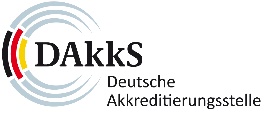 Nachweisblatt zur Begutachtung von Inspektionsverfahren vor Ortin der PathologieNachweisblatt zur Begutachtung von Inspektionsverfahren vor Ortin der PathologieNachweisblatt zur Begutachtung von Inspektionsverfahren vor Ortin der PathologieNachweisblatt zur Begutachtung von Inspektionsverfahren vor Ortin der PathologieNachweisblatt zur Begutachtung von Inspektionsverfahren vor Ortin der PathologieAktenzeichen:Ggf. Standort:Aktenzeichen:VerfahrensnummerPhaseGgf. Standort:Lfd. Blatt-Nr.: vonBlätternDiagnostik der FachärzteEingangsdatum:E.-Nr.: Diagnostik der FachärzteAusgangsdatum: E.-Nr.: FacharztAnforderungsscheinAngaben vollständig?Angaben vollständig?Angaben vollständig?Angaben vollständig? Ja Nein Nein Nicht vorhandenArt des MaterialsOrganzentrumDiagnostische FragestellungMakroskopie Ausreichend beschrieben Ausreichend beschrieben Ausreichend beschrieben Maßangaben metrisch   Maßangaben metrisch   Maßangaben metrisch   Maßangaben metrisch   Maßangaben metrisch  Makroskopie Wesentliche Angaben fehlen 1)*  Wesentliche Angaben fehlen 1)*  Wesentliche Angaben fehlen 1)*  Wesentliche Angaben fehlen 1)*  Wesentliche Angaben fehlen 1)*  Wesentliche Angaben fehlen 1)*  Wesentliche Angaben fehlen 1)*  Wesentliche Angaben fehlen 1)* Materialaufbereitung Gefrierschnitt Gefrierschnitt Gefrierschnitt Paraffineinbettung Paraffineinbettung Paraffineinbettung Paraffineinbettung ZytozentrifugationMaterialaufbereitung Sonstige: Sonstige:MaterialaufbereitungFärbung: HE, … :Färbung: HE, … :BlöckeAnzahl: Anzahl: Anzahl: Anzahl: Anzahl: Anzahl: Anzahl: Anzahl: BlöckeEindeutige Kennzeichnung:Eindeutige Kennzeichnung:Eindeutige Kennzeichnung: Ja Ja Ja Nein 2)* Nein 2)*OT Anzahl: Anzahl: Anzahl: Anzahl: Anzahl: Anzahl: Anzahl: Anzahl: OT Eindeutige Kennzeichnung:Eindeutige Kennzeichnung:Eindeutige Kennzeichnung: Ja Ja Ja Nein 3)* Nein 3)*OT Qualität: Gut Gut Ausreichend Ausreichend Ausreichend Nicht ausreichend 4)* Nicht ausreichend 4)*OT Färbungen: Gut Gut Ausreichend Ausreichend Ausreichend Nicht ausreichend 5)* Nicht ausreichend 5)*ImmunhistologieAK:AK nachvollziehbar?AK nachvollziehbar?AK nachvollziehbar? Ja Ja Ja Nein 6)* Nein 6)*AK:Verifizierung ausreichend?Verifizierung ausreichend?Verifizierung ausreichend? Ja Ja Ja Nein 7)* Nein 7)*MolekularpathologieUntersuchung nachvollziehbar?Untersuchung nachvollziehbar?Untersuchung nachvollziehbar? Ja Ja Ja Nein 8)* Nein 8)*Untersuchung:Tumorzellgehalt ausreichend?Tumorzellgehalt ausreichend?Tumorzellgehalt ausreichend?  Ja  Ja  Ja Nein 9)* Nein 9)*Untersuchung:Verifizierung ausreichend?Verifizierung ausreichend?Verifizierung ausreichend? Ja Ja Ja Nein 10)* Nein 10)*Weiterführende Konsile?DiagnosePathologisch-anatomischer
BegutachtungsberichtAnforderungen erfüllt?Anforderungen erfüllt?Anforderungen erfüllt? Ja Ja Ja Ja Nein 11)*Unterschrift :Unterschrift :Ort:Datum:gez. (Name)